Diocesi di Pavia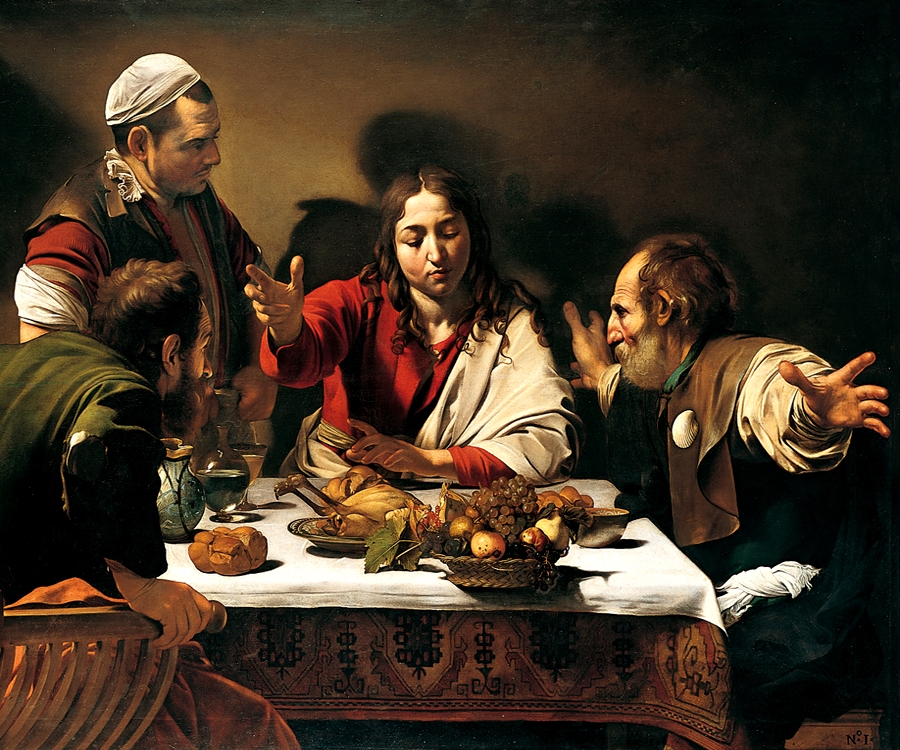 Calendario pastorale2019-20«Resta con noi, Signore» (cfr Lc 24,29)In copertina:Cena in Emmaus(Michelangelo Merisi detto il Caravaggio, 1601-1602)olio su telaNational Gallery, Londra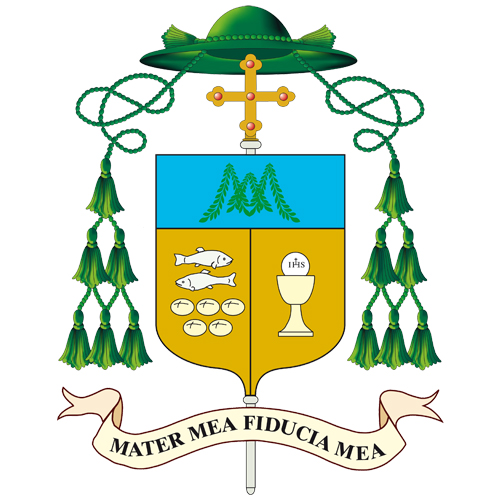 A tutti i sacerdoti, diaconi, religiosi e religiose, a tutti i fedeli della Chiesa di PaviaPresento anche quest’anno il Calendario pastorale diocesano 2019 - 2020: un utile strumento che affido, in modo particolare, ai parroci e ai vicari parrocchiali, perché nel promuovere le iniziative delle loro comunità, diano la priorità agli appuntamenti diocesani, evitando sovrapposizioni.Il mio ringraziamento va all’Ufficio Pastorale della Diocesi, nella persona del suo coordinatore Don Carluccio Rossetti e dei suoi collaboratori, per aver preparato questo sussidio per tutte le nostre comunità, per i movimenti e le associazioni ecclesiali presenti nella nostra diocesi di Pavia.Ricordo quanto sia importante dare rilievo ai momenti diocesani proposti durante l’anno: possono essere gesti che si rivolgono a tutto il popolo di Dio, come l’inizio dell’anno pastorale, la solennità di San Siro, patrono della città e della diocesi, la festa delle Sacre Spine, che appartiene alla storia di fede della nostra Chiesa, la veglia di Pentecoste, preparata dalla Consulta delle aggregazioni laicali, oppure momenti rivolti a gruppi specifici, chiamati a raccogliersi intorno al Vescovo, per essere e sentirsi Chiesa di Cristo.Inizieremo il cammino con l’inizio dell’anno diocesano venerdì 20 settembre alle 20.45 nella nostra Cattedrale: dopo una breve introduzione della mia prossima Lettera, dedicata al tema «L’Eucaristia, cuore della comunità cristiana», sarà Fra Goffredo Boselli, monaco di Bose a guidarci in una riscoperta del dono dell’Eucaristia e del senso del celebrare oggi da cristiani, immersi in una società secolare.In comunione con tutta la Chiesa, saremo poi invitati nel prossimo ottobre a vivere un mese missionario speciale indetto da Papa Francesco, per rianimare il senso della missione ad gentes per l’evangelizzazione dei popoli non ancora raggiunti dalla grazia del Vangelo, e per ridestare la passione di testimoniare la gioia del Vangelo nelle nostre chiese di antica tradizione cristiana. Saranno proposti sussidi di preghiera e di riflessione da utilizzare nelle nostre comunità e ci ritroveremo insieme per la Veglia missionaria diocesana sabato 19 ottobre p.v.Segnalo la proposta di un pellegrinaggio diocesano in Terra Santa, guidato dal Vescovo, che si svolgerà nella settimana tra il 3 e il 10 settembre 2020: è mio desiderio ritornare alle sorgenti dell’Eucaristia, nei luoghi dove Gesù ha camminato, ha annunciato il Regno, ha consegnato ai suoi discepoli il sacramento memoriale della sua Pasqua di morte e di risurrezione. Chiedo a tutti i parroci e alle comunità di non promuovere, per quest’anno, altri pellegrinaggi di più giorni, e di dare il dovuto rilievo e valore a questa iniziativa che vorrei coinvolgesse davvero molti fedeli della Diocesi.Nei prossimi mesi, proseguo la Visita Pastorale che mi permette di conoscere più da vicino le comunità della Diocesi: nei mesi autunnali del 2019 completerò la visita alle parrocchie del Vicariato 3°, mentre il 2020 sarà dedicato alle parrocchie e alle unità pastorali del Vicariato 2°, con un calendario che sarà definito con i Parroci della zona e che sarà comunicato a tempo, insieme al programma della visita.In questo Anno Pastorale, ritroviamo il gusto e la passione di essere comunità che celebra la presenza viva del Risorto nel segno del pane spezzato; come i discepoli di Emmaus, impariamo sempre di nuovo a custodire e a vivere il dono immenso dell’Eucaristia, sacramento di Cristo pane vivo che nutre la nostra esistenza e fa la Chiesa!Pavia, 31 luglio 2019, Memoria di Sant’Ignazio di Loyola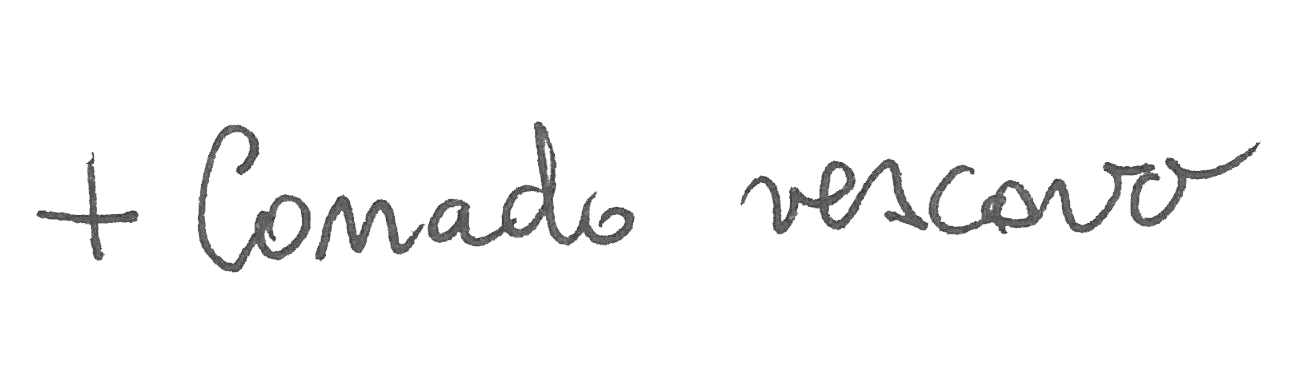 Il calendario pastorale diocesano presenta tutte le iniziative già stabilite, ma evidenzia in colore rosso quelle che ogni singola comunità parrocchiale è invitata a tenere in debito conto, evitando sovrapposizioni.Sul sito diocesano (www.diocesi.pavia.it) si potranno trovare maggiori informazioni circa le singole iniziative già pubblicate insieme all’aggiornamento costante del calendario.INDICEAppuntamenti diocesani per ambito pastorale			Servizio per l’apostolato biblico					  6Servizio per la pastorale liturgica					  6Servizio per la catechesi						  6Servizio per la pastorale missionaria e dei migranti		  6Servizio per la pastorale della salute				  7Caritas								  7Servizio per la famiglia						  8Servizio per la pastorale scolastica				  8Servizio per la pastorale sociale e del lavoro			  8Servizio per la pastorale giovanile e oratorio			  9(Iniziazione cristiana e adolescenti)Servizio per la pastorale universitaria e giovanile			10Servizio per i pellegrinaggi					10Servizio per la pastorale dello sport				10Formazione permanente del clero				11C.D.V., Amici del Seminario, Mochi				11C.S.I. 								12Azione Cattolica							12U.S.M.I.								12Calendario Pastorale 2019-2020				13Appendice							Percorsi di preparazione al Matrimonio cristiano			24Catechesi per la Confermazione degli adulti			26Servizio per il Catecumenato					26Visita Pastorale							26Appuntamenti diocesani per ambito pastoraleServizio per l’apostolato biblico8 marzo: Domenica della ParolaCorso di formazione animatori (SS. Crocifisso – 10.00-11.30)19 ottobre: Il contesto storico-sociale del libro degli Atti degli Apostoli (dott. Roberto Rossella)un sabato di marzo: I temi e il metodo dell’annuncio missionario di Paolo4 aprile: Il discorso di Mileto - la fede e la passione missionaria di Paolo (prof.ssa Marialaura Mino) maggio: Incontro su Atti e ArteServizio per la pastorale liturgicaPercorso di formazione per lettori, cantori e addetti al cultoL’ufficio propone un percorso di formazione a livello vicariale in due serate con i seguenti temi:L’altare La Preghiera EucaristicaSarà cura dell’ufficio contattare i vicari per organizzare gli incontriServizio per la catechesi27 settembre (Santa Maria di Caravaggio – 18.30): Incontro diocesano per i catechisti e mandato. Relazione di Mons. Daniele Gianotti, vescovo di Crema e delegato regionale per la catechesi.Sarà cura dell’ufficio contattare i vicari per organizzare gli incontri per i catechistiServizio per la pastorale missionaria e dei migranti19 ottobre: Veglia missionaria20 ottobre: Giornata Missionaria Mondiale 27 ottobre: Festa del Señor de los Milagros6 gennaio: Giornata Santa Infanzia24 marzo: XXVIII Giornata di preghiera e digiuno in memoria dei missionari martiri31 maggio: Festa dei popoliServizio per la pastorale della saluteMinistri Straordinari della Comunione Incontri (Cappella Sacro Cuore – 15.00): 28 settembre / 18 gennaio / 14 marzo / 16 maggio9 novembre: pellegrinaggio a Trivolzio11 febbraio: Giornata Mondiale del malatoIncontri con i cappellani (Curia vescovile – 10.00)13 novembre / 6 maggioA primavera è previsto un convegnoCaritasIncontri di formazione per tutti i volontari Caritas (21.00)10 ottobre / 24 ottobre / 7 novembre Giornata mondiale del povero11 e 16 novembre: iniziative di sensibilizzazione in vista della Giornata mondiale dei poveri17 novembre: S. Messa e pranzo per Giornata mondiale dei poveri (Santa Maria di Caravaggio)Spiritualità3 ottobre – 21.00: preghiera in memoria delle vittime delle migrazioni18 dicembre - 18.00: incontro di spiritualità in vista del Natale3 marzo – 18.00: incontro di spiritualità nel tempo di Quaresima8 aprile: incontro di spiritualità in vista della Pasqua23 aprile: Plenaria della Caritas Diocesana 30 maggio: Convegno della Caritas Diocesanaservizio per la famigliaIncontri delle famiglie col Vescovo sulla lettera di Papa Francesco Amoris Laetitia (oratorio del Carmine – 17.30)17 novembre - 19 gennaio - 8 marzo22 marzo: Festa della Famiglia nella Domenica della Gioia Incontri di formazione per famiglieTema: Maschio e femmina li creò26 ottobre (S. Maria di Caravaggio): riflessione biblica16 febbraio (Torre d’Isola): riflessione su corporeità e sessualità9 maggio (Binasco): riflessione sull’indissolubilità come dono e impegno27 settembre (sala parrocchiale di S. Michele – 21.00): inizio del cammino spirituale per fidanzatiServizio per la pastorale scolastica30 ottobre (S. Pietro in Ciel d’Oro – 18.30): S. Messa per gli IRC Iniziativa “School life” (modalità, data e luogo da definire)20 dicembre (Cattedrale – 11.00): S. Messa per le scuole cattoliche paritarie in preparazione al NataleServizio per la Pastorale SOCIALE e del LAVORO11 ottobre (21.00): evento inaugurale della SCP23 novembre: primo evento di approfondimento della SCP13 dicembre (18.30): preparazione al Natale: primo incontro con movimenti, associazioni laicali e politici locali8 o 22 febbraio: secondo evento di approfondimento della SCP14 o 21 marzo: terzo evento di approfondimento della SCP3 aprile (18.30): preparazione alla Pasqua; secondo incontro con movimenti, associazioni laicali e politici locali; partecipazione alla Via Crucis cittadina2 maggio (16.30): evento di approfondimento, in concomitanza con l’ottava festa del LavoroServizio per la pastorale giovanile e oratorio(Iniziazione cristiana e adolescenti)BAMBINI6 ottobre: apertura anno catechistico ed oratoriano22 marzo: Festa della Gioia, i bambini e le loro famiglie incontrano il VescovoIl servizio di pastorale giovanile e oratori provvederà a preparare un sussidio per l’animazione del tempo di Avvento e di QuaresimaPREADO13 settembre: incontro di formazione preado e ado16 febbraio: Festa del Grazie, i cresimandi incontrano il Vescovo18 aprile: Festa del Noi, i ragazzi delle medie incontrano il VescovoADOLESCENTI28-29 marzo: Presentazione del grest agli animatori24-26 aprile: tre giorni animatori grest9 maggio (10.00): incontro di formazione per coordinatori grest2 giugno: mandato agli animatori del Grestgiugno: Olimpiadi degli Animatori (data da definire)GIOVANI9 ottobre (Cattedrale): Una luce nella notte11 dicembre / 15 gennaio / 12 febbraio / 12 maggio (Cattedrale): adorazioni eucaristiche mensili 21 novembre: catechesi in preparazione all’Avvento con il Vescovo e don Fabio Rosini10 / 17 / 24 marzo (Seminario): Catechesi di Quaresima con il VescovoCatechesi di Quaresima del Vescovo nei Vicariati11 marzo (vicariato II), 18 marzo (vicariato III), 25 marzo (vicariato IV)2 aprile: GMG diocesanaLa quinta direzione – Cammino vocazionale per i giovani (Seminario – 21.00)17 ottobre / 7 e 28 novembre / 12 dicembre / 16 gennaioagosto: (ipotesi) Cammino di Santiago (data da definire)Servizi per la pastorale universitaria e giovanile9 ottobre (Cattedrale – 21.00): “Luce nella notte” Adorazione Eucaristica guidata dai giovani, sacramento della riconciliazione ed evangelizzazione di strada21 ottobre (Aula Magna Università): Inaugurazione mostra giubilare su San Riccardo Pampuri e preghiera di Inizio Anno Pastorale-Accademico21 novembre (21.00): Serata spirituale, catechesi in preparazione all’Avvento con il Vescovo don Fabio Rosini5 dicembre (Carmine – 21.00): Santa Messa per gli studenti universitari con il Vescovo Corrado30 gennaio (S. Maria delle Grazie): Santa Messa nella festa di San Giovanni Bosco24 febbraio (sala Pertusati Curia Vescovile – 17.45): Cortile dei Gentili/Apertura25 febbraio (Aula Magna Università – 21.00): Cortile dei Gentili/Chiusura 10 / 17 / 24 marzo (Seminario – 21.00): Catechesi quaresimali per i giovani con il Vescovo Corrado2 aprile (21.00): Giornata Mondiale della Gioventù DiocesanaServizio per i pellegrinaggi13 settembre: pellegrinaggio al santuario del Sacro Monte di Crea e Castello di Piovera12-14 dicembre: Mercatini di Natale a Baden Baden e Foresta Nera28 marzo: pellegrinaggio quaresimale al santuario di Sant’Antonio di Padova3-10 settembre 2020: pellegrinaggio diocesano col Vescovo in Terra SantaServizio per la pastorale dello sportdicembre: Natale dello sportivo, festa e preghiera con il Vescovo (data da fissare)4 novembre (sala Pertusati Curia vescovile - 21.00): incontro di formazione per dirigenti e genitori 18 novembre (sala Pertusati Curia vescovile - 21.00): incontro di formazione per dirigenti e genitori giugno: Olimpiadi degli Animatori (data da fissare)Formazione permanente del clero Aggiornamento7 novembre / 30 gennaio (Sacro Cuore - 9.45)2 aprile (Torrazzetta - 9.45-16)Ritiri spirituali 10 ottobre / 12 dicembre / 5 marzo (Sacro Cuore - 9.45)28 maggio (Certosa - 9.45)Assemblea del clero7 maggio (Seminario – 9.45-12.30) Formazione primi dieci anni di sacerdozio23 settembre / 4 novembre / 29 novembre / 7-11 gennaio (esercizi spirituali) / 24 febbraio / 23 marzo / 25 maggioCDV, Amici Seminario, MoChiLa quinta direzione - Cammino vocazionale per giovani (Seminario – 21.00)17 ottobre / 7 e 28 novembre / 12 dicembre / 16 gennaioSettimane vocazionali3-9 novembre / 15-21 marzoIncontri MoChi senior (Seminario – 16.30)21 ottobre / 18 novembre / 16 dicembre / 20 gennaio / 17 febbraio / 16 marzo / 18 maggioGiornata diocesana MoChi25 aprileAmici del seminario (Seminario – 16.30)21 ottobre / 18 novembre / 16 dicembre / 20 gennaio / 17 febbraio / 16 marzo / 20 aprile / 18 maggioC.S.I.7 agosto (Trivolzio – 19.00): S. Messa per i 74 anni del CSI di Pavia8 settembre (Trivolzio – 11.00): S. Messa di inizio anno per gli operatori provinciali CSI21 novembre (Salone Terzo Millennio CdG – 21.00): Assemblea delle società CSI per gli aggiornamenti legislativi22 dicembre (Trivolzio – 11.00): S. Messa per il Natale CSI24 marzo (Salone Terzo Millennio CdG – 21.00): Assemblea elettiva CSI8 aprile (Trivolzio – 21.00) S. Messa in preparazione alla Pasqua7 agosto 2020 (Cripta della Cattedrale – 19.00): S. Messa in occasione del 75° di fondazione del CSI Pavia Azione Cattolica26 settembre (Trivolzio – 21.00): incontro con don Giovanni Lodigiani "Santità laicale: popolo di Dio, San Riccardo, quotidianità" in collaborazione con la Consulta delle Aggregazioni Laicali 13 ottobre (sede AC - nel pomeriggio): Open Day/Festa del Ciao1 dicembre: Festa dell’Adesione19 gennaio (Trivolzio): Festa della Pace in collaborazione con la Parrocchia e la Pastorale Giovanile2 febbraio: Congresso MSAC15 febbraio: Assemblea Diocesana24 - 26 aprile: Pellegrinaggio Regionale Giovani di Azione Cattolica sulle orme di San RiccardoU.S.M.I.Ritiri spirituali (Istituto Maria Ausiliatrice v.le Ludovico il Moro, 13 – Pavia)9 novembre / 14 dicembre / 14 marzo / 9 maggio2 febbraio: Giornata della Vita ConsacrataAppendicePercorsi di preparazione al matrimonio cristianoVicariato I24 settembre – 18 ottobre	Parrocchia S. Maria del Carmine via XX Settembre, 38martedì e venerdì	don Daniele BALDI 0382.27357
fam. GUALANDI 338.198487922 ottobre – 3 dicembre 	Parrocchia S. Maria delle Grazie viale Partigiani, 103martedì alle 20.45		0382.4110114 ottobre - 29 novembre	Parrocchia S. Maria di Caravaggio viale Golgi, 39 venerdì			don Carluccio ROSSETTI 0382.422837Maria e Marco LISCIDINI5 novembre - 3 dicembre	Parrocchia S. Lanfranco via S. Lanfranco, 4 martedì e giovedì		don Emilio CARRERA 0382.528356fam. NOLA 0382.5264225 novembre – 5 dicembre	Parrocchia S. Maria in Betlem (Borgo) via Pasino, 7 martedì e giovedì		don Fabio CURTI 0382.251938 gennaio - 4 marzo	Parrocchia S. Michele piazzetta Azzani, 1mercoledì		don Giulio LUNATI 0382.4776919 gennaio – 27 febbraio	Parrocchie S. Pietro Apostolo e S. Carlo Borromeogiovedì			via S. Pietro in Verzolo, 1			don Gabriele PELOSI 0382.466560			don Rosario Chirico 0382.57156517 gennaio - 13 marzo 	Parrocchia S. Genesiovenerdì			piazza della Chiesa, 7 – San Genesio ed Unitidon Antonio RAZZINI 0382.586051fam. RADICI 0382.3494718 gennaio – 7 marzo	Parrocchia S. Luigi Orione via san Luigi Orione, 25sabato			don Antonio LECCHI 0382.572189 – 339.8492694Nadia e Marco BRERRA 0382.57869624 gennaio – 28 febbraio 	Parrocchia Sacra Famiglia viale Ludovico il Moro, 1 venerdì			don Vincenzo MIGLIAVACCA 0382.575381			per iscrizioni: informazione@sacrafamigliapv.it3 – 31 marzo		Oratorio S. Mauro via Folla di Sopra, 52 martedì e sabato ore 20.45	don Franco TASSONE 348.7110320ROVEDA 329.154441019 maggio - 30 giugno 	Parrocchia S. Maria delle Grazie viale Partigiani, 103martedì alle 20.45		0382.411011 Vicariato II28 gennaio – 10 marzo	Parrocchia di Gerenzagomartedì			don Luca Roveda 0382.967000 - 339.5495538Vicariato III5 – 26 novembre		Oratorio di Vidigulfo martedì e venerdì		don Lamberto ROSSI 0382.69132 – 339.560401525 febbraio – 19 marzo	Parrocchia di Landrianomartedì e giovedì		don Antonio FATTORI 0382.64294Vicariato IV3 - 28 ottobre 		Oratorio di Binasco lunedì e giovedì 		don Armando CURTI 02.90552483 – 19 giugno		Parrocchia di Certosa mercoledì e venerdì 	don Marco GATTI 0382.925575 - 333.5862202catechesi per la confermazione degli adultiCorso autunnale (Seminario - 21.00)Ottobre: 7 / 14 / 21 / 28Novembre: 4 / 11 / 18 / 2124 novembre: celebrazione del SacramentoCorso primaverile (Seminario - 21.00)Febbraio: 24Marzo: 2 / 9 / 16 / 23 / 30Aprile: 6 / 1619 aprile: celebrazione del SacramentoIscrizioni presso l’Ufficio pastorale (9.00-12.00 da lunedì a sabato)piazza Duomo, 11 – tel. 0382.386528 servizio per il catecumenato1 marzo: rito di elezione dei catecumeni11 aprile: celebrazione dei Sacramenti della Iniziazione CristianaVisita pastoraleAnno 2019 Vicariato III22 - 29 settembre: Bornasco e Gualdrasco 7 - 20 ottobre: Magherno e UP4 - 17 novembre: Landriano e Pairana25 novembre - 8 dicembre: Vidigulfo16 - 22 dicembre: BascapèAnno 2020 Vicariato II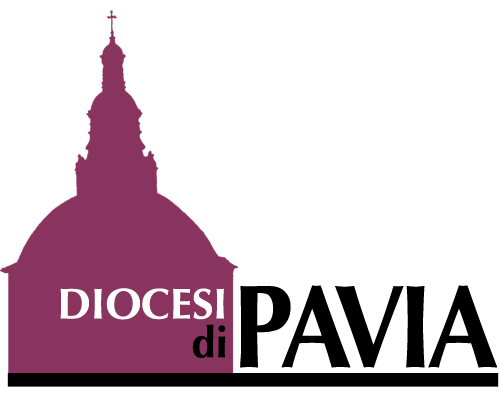 1g2v3s4d5l6m7mS. Messa nel 74° anno di fondazione del CSI a Pavia (Trivolzio – 19.00)8g9v10s11d12l13m14m15gAssunzione della B.V. Maria16v17s18d19l20m21m22g23v24s25d26l27m28mSolennità di S. Agostino, patrono particolare della DiocesiPontificale (S. Pietro in Ciel d’Oro - 18.30)Giornate Mochi (Alassio)29gGiornate Mochi (Alassio)30vGiornate Mochi (Alassio)31sGiornate Mochi (Alassio)1d14a Giornata per la Custodia del creato2l3m4m5g6v7s8dS. Messa di inizio anno CSI (Trivolzio – 11.00)9l10m11m12g13vIncontro di formazione preado e ado14s15d16l17m18m19g5a Giornata regionale del clero anziano e ammalato a Caravaggio20vApertura dell’Anno Pastorale diocesano (Cattedrale – 20.45)21s22d23lFormazione primi dieci anni di sacerdozio24m25m26gAC incontro con don Giovanni Lodigiani "Santità laicale: popolo di Dio, San Riccardo, quotidianità" in collaborazione con la Consulta delle Aggregazioni Laicali (Trivolzio – 21.00)27vIncontro diocesano per i catechisti e mandato (Santa Maria di Caravaggio – 18.30)Inizio del cammino spirituale per fidanzati (S. Michele – 21.00)28s29d105a Giornata mondiale del migrante e del rifugiato30l1m2m3gIncontro di spiritualità Caritas (21.00)4v5sOrdinazione presbiterale di don Filippo Barbieri e don Marco Boggio Marzet (Cattedrale – 21.00)6dApertura anno catechistico e oratoriano7l Incontro con il poeta Davide Rondoni su ”L’infinito” di G. Leopardi a 200 anni dalla stesura (S.Maria del Carmine – 21.00)8m9m“Luce nella notte” ” Adorazione Eucaristica guidata dai giovani, sacramento della riconciliazione ed evangelizzazione di strada (Cattedrale - 21.00)10gRitiro spirituale per il clero (Sacro Cuore - 9.45) Formazione per volontari e operatori Caritas (21.00)11vInaugurazione Scuola di Cittadinanza e Partecipazione (21.00)12s13dFesta del CIAO/Open Day Azione Cattolica (sede A.C. nel pomeriggio)14l15m16m17gLa quinta direzione: cammino vocazionale giovani (Seminario – 21.00)18v19sVeglia missionariaCorso formazione animatori GdA (SS. Crocifisso – 10.00-11.30)20d93a Giornata missionaria mondiale21lPreghiera di apertura dell’anno pastorale accademico e inaugurazione della mostra giubilare su S. Riccardo Pampuri (Aula Magna Università)Incontro Mochi senior (Seminario – 16.30)S. Messa Amici del Seminario (Seminario – 16.30)22m23m24gFormazione per volontari e operatori Caritas (21.00)25v26sIncontro di formazione per le famiglie (S.Maria di Caravaggio)27dFesta del Señor de los Milagros28l29m30mS. Messa per gli IRC (S. Pietro in Ciel d’Oro – 18.30)31g1vSolennità di tutti i Santi Giornata della santificazione universale30a Canonizzazione S. Riccardo Pampuri (Trivolzio – 11.00)2sCommemorazione dei fedeli defunti3dInizio Settimana vocazionale (Seminario)4lIncontro di formazione per dirigenti sportivi e genitori (Vescovado – 21.00)Formazione primi dieci anni di sacerdozio5m6m7gAggiornamento clero (Sacro Cuore – 9.45)   La quinta direzione: cammino vocazionale giovani (Seminario – 21.00)Formazione per volontari e operatori Caritas (21.00)8v9sRitiro spirituale USMI (Ist. Maria Ausiliatrice)Conclusione Settimana vocazionale (Seminario)10d69a Giornata nazionale del ringraziamento11l12m13m14g15v16s17d3a Giornata mondiale dei poveriIncontro del Vescovo con le giovani famiglie (oratorio del Carmine – 17.30)18lIncontro di formazione per dirigenti sportivi e genitori (Vescovado – 21.00)Incontro Mochi senior (Seminario – 16.30)S. Messa Amici del Seminario (Seminario – 16.30)19m20m21gGiornata delle claustraliCatechesi in preparazione all’Avvento con il Vescovo e don Fabio RosiniAssemblea delle società CSI (Salone Terzo Millennio CdG – 21.00)22v23sIncontro di approfondimento Scuola di Cittadinanza e Partecipazione 24dSolennità di Cristo Re                   Cresima degli adultiGiornata di sensibilizzazione per il sostentamento del cleroGiornata del Seminario25l26m27m28gLa quinta direzione: cammino vocazionale giovani (Seminario – 21.00)29vFormazione primi dieci anni di sacerdozio30sFesta di sant’Andrea (Seminario – 10.00)1dI domenica di AvventoA.C.: festa dell’Adesione 2l3m4m5gS. Messa per gli studenti universitari con il Vescovo (Carmine – 21.00)6v7s8dII domenica di AvventoImmacolata Concezione della Beata Vergine Maria9lSan Siro Vescovo - Patrono della Diocesi Pontificale in Cattedrale10m11mAdorazione eucaristica per i giovani (Cattedrale)12gRitiro spirituale per il clero (Sacro Cuore – 9.45)La quinta direzione: cammino vocazionale giovani (Seminario – 21.00)13vServizio past. soc. – lavoro: serata in preparazione al Natale (Sacro Cuore – 18.30)14sRitiro spirituale USMI (Ist. Maria Ausiliatrice)15dIII domenica di Avvento16lIncontro Mochi senior (Seminario – 16.30)S. Messa Amici del Seminario (Seminario – 16.30)17m18mIncontro di spiritualità Caritas (18.00)19g20vS. Messa per le scuole cattoliche paritarie (Cattedrale – 11.00)21s22dIV domenica di AvventoS. Messa in occasione del Natale CSI (Trivolzio – 11.00)23l24m25mNatale del Signore26g27v28s29dFesta della S. Famiglia30l31m1mMaria SS. Madre di Dio53a Giornata Mondiale della Pace2g3v4s5d6lEpifania del Signore
Giornata infanzia missionaria7mInizio esercizi spirituali preti giovani8m9g10v11sConclusione esercizi spirituali preti giovani12dBattesimo del Signore13l14m15mAdorazione eucaristica per i giovani (Cattedrale)16gRitiro spirituale per il cleroLa quinta direzione: cammino vocazionale giovani (Seminario – 21.00)17v18sInizio settimana di preghiera per l’unità dei cristiani19dAC Festa della Pace in collaborazione con la Parrocchia e la Pastorale Giovanile (Trivolzio)Incontro del Vescovo con le giovani famiglie (oratorio del Carmine – 17.30)20lIncontro Mochi senior (Seminario – 16.30)S. Messa Amici del Seminario (Seminario – 16.30)21m22m23g24vIncontro con il mondo delle comunicazioni nel ricordo di S. Francesco di Sales (Vescovado – 10.30)25sConclusione settimana di preghiera per l’unità dei cristiani26d27l28m29m30gAggiornamento clero (Sacro Cuore – 9.45)S. Messa nella festa di San Giovanni Bosco per giovani e universitari (S.Maria delle Grazie)31v1s2dPresentazione del Signore24a Giornata della Vita ConsacrataGiornata per la vitaAC Congresso MSAC3l4m5m6g7v8sIncontro di approfondimento Scuola di Cittadinanza e Partecipazione (o 22 febbraio)9d10l11m28a Giornata Mondiale del malato12mAdorazione eucaristica per i giovani (Cattedrale)13g14v15sAC Assemblea diocesana16dFesta del Grazie: cresimandi con il VescovoIncontro di formazione per le famiglie (Torre d’Isola)17lIncontro Mochi senior (Seminario – 16.30)S. Messa Amici del Seminario (Seminario – 16.30)18m19m20g21v22s23d24lFormazione primi dieci anni di sacerdozioApertura Cortile dei Gentili – pastorale Universitaria (Vescovado – 17.45)25mChiusura Cortile dei Gentili (Aula Magna Università – 21.00)26mMercoledì delle Ceneri 27g28v29s1dI domenica di Quaresima                      Rito di elezione dei catecumeni2l3mIncontro di spiritualità Caritas (18.00)4m5gRitiro spirituale per il clero (Sacro Cuore – 9.45) 6v7s8dII domenica di QuaresimaDomenica della ParolaIncontro del Vescovo con le giovani famiglie (oratorio del Carmine – 17.30)9l10mCatechesi di Quaresima con il Vescovo per giovani e universitari (Seminario – 21.00)11mCatechesi di Quaresima con il Vescovo per i giovani nel vicariato II12g13v14sIncontro di approfondimento Scuola di Cittadinanza e Partecipazione (o 21)Ritiro spirituale USMI (Ist. Maria Ausiliatrice)15dIII domenica di QuaresimaInizio Settimana vocazionale (Seminario)16lIncontro Mochi senior (Seminario – 16.30)S. Messa Amici del Seminario (Seminario – 16.30)17mCatechesi di Quaresima con il Vescovo per giovani e universitari (Seminario – 21.00)18mCatechesi di Quaresima con il Vescovo per i giovani nel vicariato III19g20v“24 ore per il Signore”21sConclusione Settimana vocazionale (Seminario)“24 ore per il Signore”22dIV domenica di QuaresimaFesta della Gioia con la presenza delle famiglie: incontro dei bambini con il Vescovo23lFormazione primi dieci anni di sacerdozio24mXXVIII Giornata di preghiera e digiuno in memoria dei missionari martiriCatechesi di Quaresima con il Vescovo per giovani e universitari (Seminario – 21.00)Assemblea elettiva CSI (Salone Terzo Millennio CdG – 21.00)25mCatechesi di Quaresima con il Vescovo per i giovani nel vicariato IV26g27v28sPresentazione del Grest agli animatori29dV domenica di QuaresimaPresentazione del Grest agli animatori30l31m1m2gAggiornamento clero (Torrazzetta – 9.45-16.00)GMG diocesana 3vServizio past. soc. – lavoro: serata in preparazione alla Pasqua (18.30) (a Pavia: Via Crucis cittadina)4sCorso formazione animatori GdA (SS. Crocifisso – 10.00-11.30)5dDomenica delle Palme35a Giornata mondiale della Gioventù6l7m8mS. Messa in preparazione alla Pasqua CSI (Trivolzio – 21.00)Incontro di spiritualità Caritas 9g10v11sVeglia pasquale e celebrazione dei Sacramenti della Iniziazione Cristiana12dPasqua di Risurrezione13l14m15m16g17v18sFesta del Noi: incontro dei ragazzi delle medie con il Vescovo 19dDomenica della Divina MisericordiaCresima degli adulti20lS. Messa Amici del Seminario (Seminario – 16.30)21m22m23gPlenaria Caritas diocesana24vTre giorni animatori (Tonale)AC Pellegrinaggio regionale giovani sulle orme di S. Riccardo25sTre giorni animatori (Tonale)AC Pellegrinaggio regionale giovani sulle orme di S. RiccardoGiornata diocesana MoChi26dTre giorni animatori (Tonale)AC Pellegrinaggio regionale giovani sulle orme di S. Riccardo27l28m29m30g1vConclusione Anno Giubilare S. Riccardo Pampuri (Trivolzio – 11.00)2sVIII edizione della Festa del Lavoro (16.30)3dGiornata Mondiale di preghiera per le Vocazioni4l5m6m7gAssemblea del clero (Seminario – 9.45-12.30)8v9sIncontro di formazione per coordinatori Grest (10.00)Ritiro spirituale USMI (Ist. Maria Ausiliatrice)Incontro di formazione per le famiglie (Binasco)10d11l12mAdorazione eucaristica per i giovani (Cattedrale)13m14g15v16s17d18lIncontro Mochi senior (Seminario – 16.30)S. Messa Amici del Seminario (Seminario – 16.30)19m20m21g22v23s24dAscensione del Signore25lFormazione primi dieci anni di sacerdozio26m27m28gRitiro spirituale per il clero (Certosa – 9.45)29v30sVeglia di PentecosteConvegno della Caritas Diocesana31dPentecosteFesta dei popoli1lFesta della corona di Spine di Nostro Signore Gesù Cristo2mMemoria di Maria, Madre della ChiesaMandato agli animatori del Grest3m4g5v6s7dSs. Trinità8l9m10m11g12v13s14dCorpus Domini15l16m17m18g19vSS. Cuore di GesùGiornata di preghiera per la santificazione del clero20s21d22l23m24m25g26v27s28dGiornata per la carità del Papa29lSanti Pietro e Paolo apostoli30m